SingaporeSingaporeSingaporeSingaporeAugust 2024August 2024August 2024August 2024SundayMondayTuesdayWednesdayThursdayFridaySaturday12345678910National Day111213141516171819202122232425262728293031NOTES: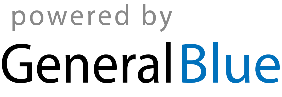 